Remont elewacji budynku administracyjno-biurowego – Heidelberg Materials, Stacja Przesypowa Cementu – Ścinawa Lokalizacja: Heidelberg Materials, SPC Ścinawa, ul. Wrocławska 3, 59-330 Ścinawa,Osoba do kontaktu w sprawie terminu wizji lokalnej oraz ustalenia szczegółów: Roman Kowalczyk, Kierownik SPC, tel. 785 294 375,Termin wykonania prac: do 31.07.2024Zakres prac:Orientacyjne wymiary budynku: 49 m x 13 m x 3,5/4 mWykonanie elewacji budynku z blachy trapezowej:Wykonanie elewacji z blachy trapezowej;Wykonanie wszystkich niezbędnych obróbek blacharskich (okna, drzwi, opierzenie dachu, itp.)Elementy, które nie zostaną pokryte blachą pomalować na kolor szary, uzupełnić ewentualne ubytki betonu, naprawa pęknięćWymiana oświetlenia na oświetlenie LED (do ustalenia model)Ocieplenie miejsce zaznaczonych na zdjęciach wełną o grubości 10cm (zaznaczone na purpurowo)Parametry blach i powłokBlacha trapezowa elewacyjna T18DR (szer. efekt. 1100 mm/ szer. całk. 1137 mm), #0.70 mm, powłoka PS 25um RAL 7035Obróbki blacharskie #0.70 mm, kolor RAL 7035Wkręty w kolorze RAL 7035Klasa korozyjności C3Okres trwałości M (średni 5-15)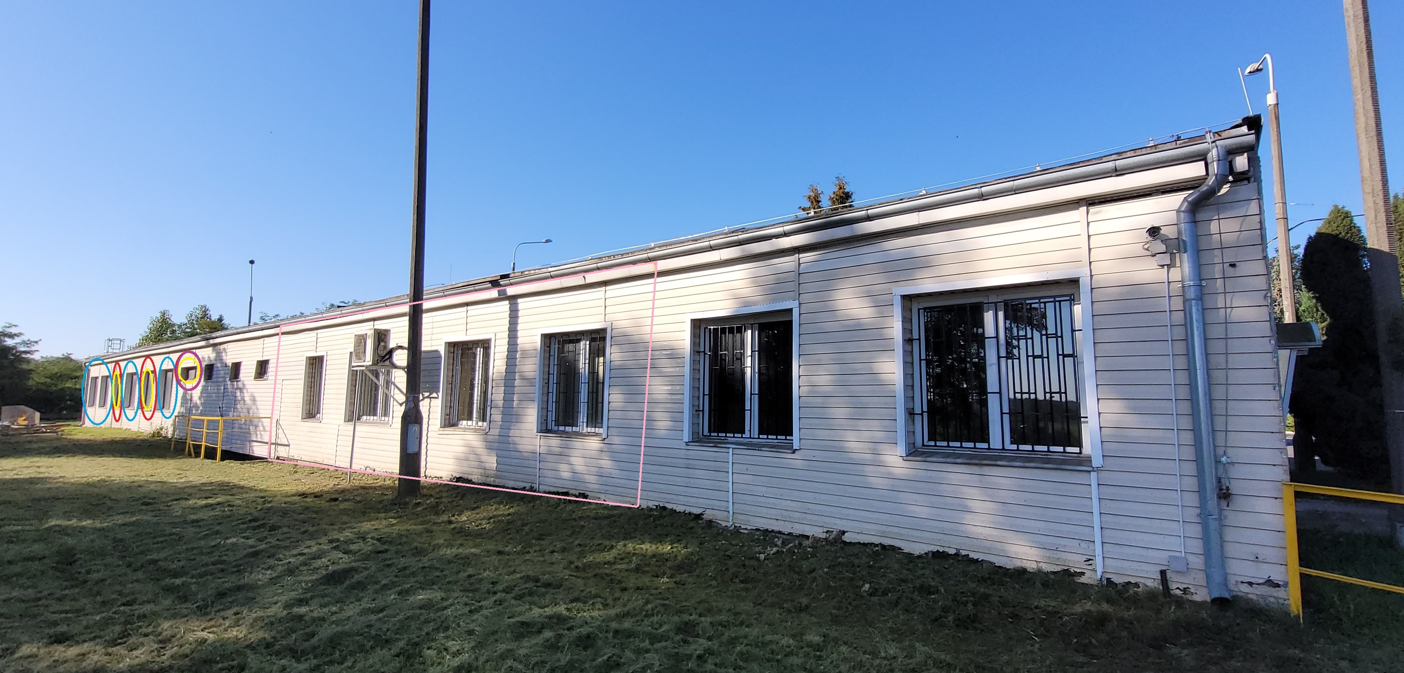 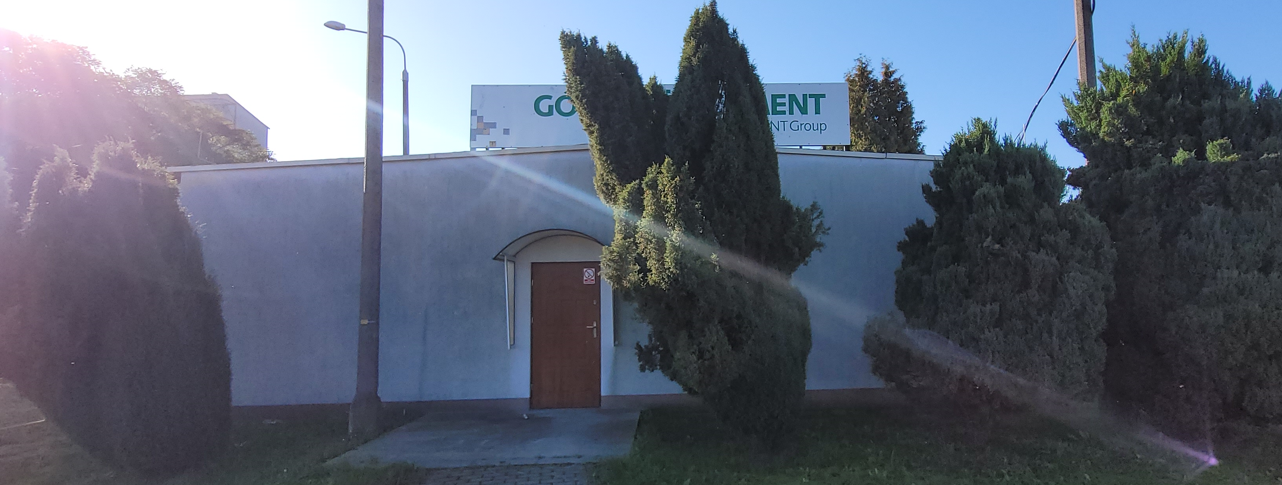 Wymiana okien i drzwiWymiana okien drewnianych na plastikowe (rozwierno-uchylne) zaznaczonych na czerwono wraz z wszystkim obróbkami itp., Wymiana okien drewnianych na plastikowe (uchylne z możliwością otwierania z poziomu zero) zaznaczonych na fioletowo wraz z wszystkim obróbkami itp. Demontaż i zamurowanie okien zaznaczonych na niebiesko wraz z obróbkamiMontaż krat w miejscach zaznaczonych na żółto (wzór krat do pobrania z innych okien)Wymiana drzwi zewnętrznych do kotłowni i do pomieszczenia socjalnego (zaznaczone na zielono, model do ustalenia)Montaż lampy LED na czujnik ruchu nad drzwiami od wejścia do pomieszczeń socjalnych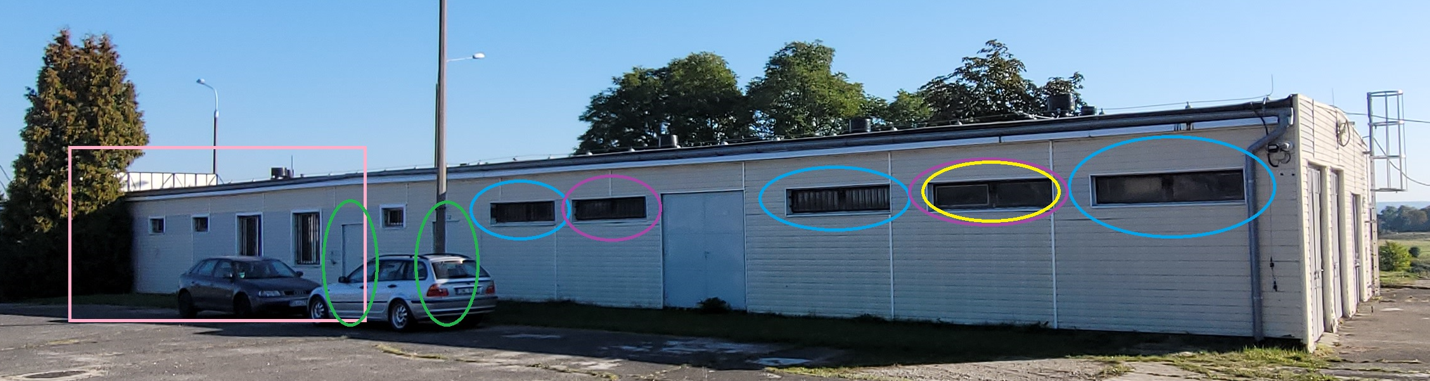 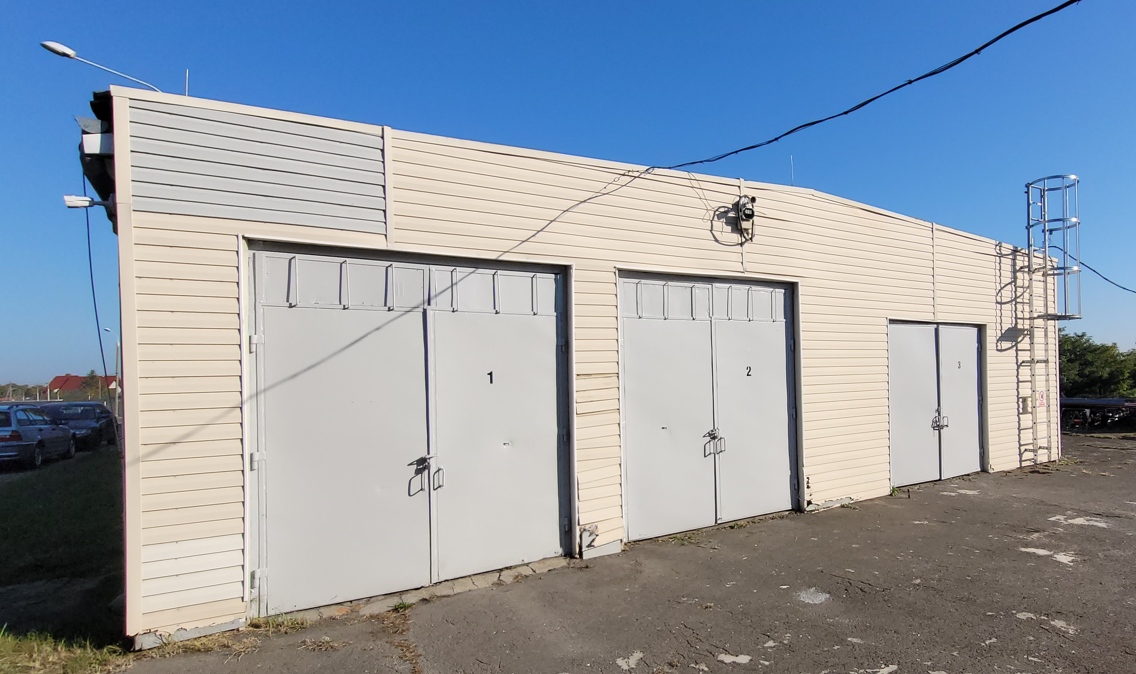 Naprawa rampy przy bocznicy kolejowejUzupełnienie ubytków betonu na krawędzi rampy ok 5mbZałatanie/Zaklejenie wykruszeń ok 10mbPomalowanie żółto-czarnych pasów na całej długości rampy (ok 45mb)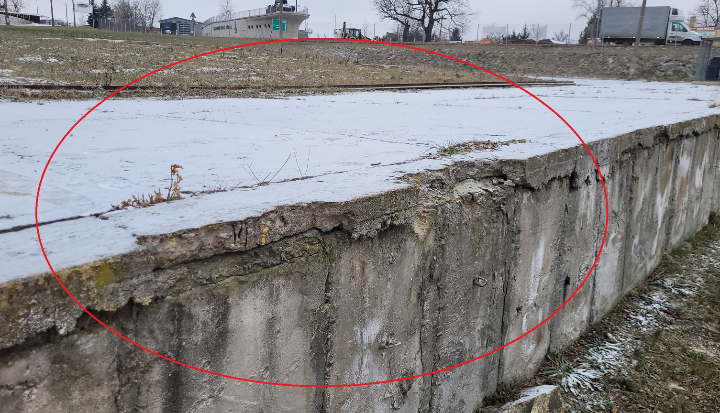 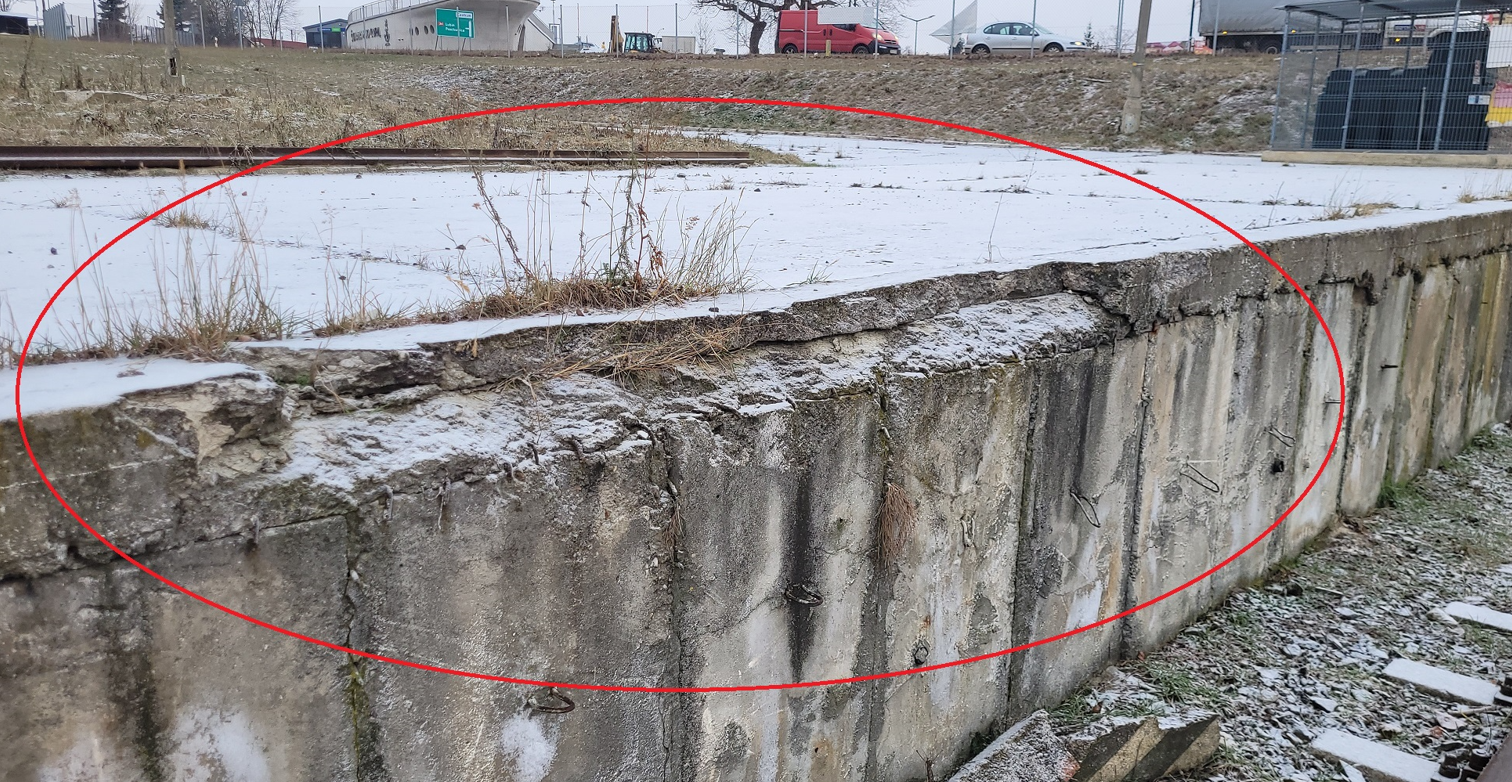 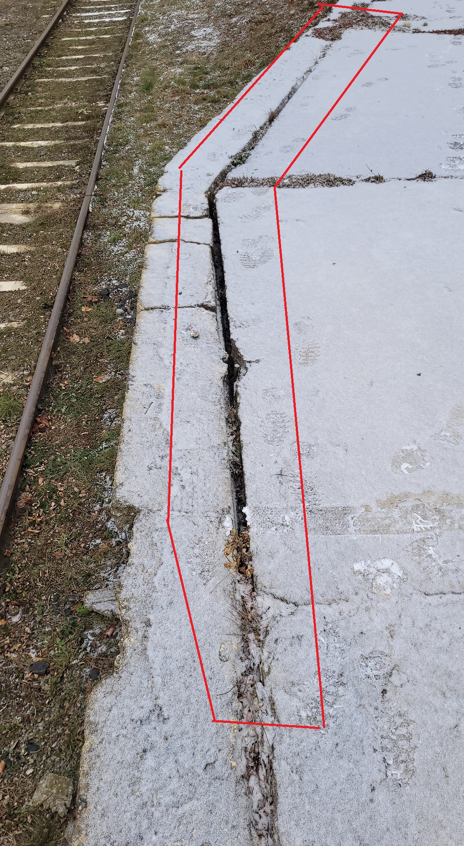 Uwagi:WSZYSTKIE ZDJĘCIA, SCHEMATY, WYMIARY, MAJĄ CHARAKTER ORIENTACYJNY. NIEZBĘDNA JEST WIZJA LOKALNA W CELU DOKONANIA DOKŁADYCH OBMIARÓW I USTALENIA SZCZEGÓŁÓW. NA ZDJĘCIACH NIE WIDAĆ WSZYSTKICH PĘKNIĘĆ.Przed przystąpieniem do prac niezbędne jest przedłożenie Instrukcji Bezpiecznego Wykonania Prac (IBWR)Powstałe odpady należy zagospodarować (BDO) i po zakończeniu prac przekazać ich wykaz